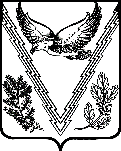 АДМИНИСТРАЦИИ НИЖЕГОРОДСКОГО сельского поселения Апшеронского районаПОСТАНОВЛЕНИЕот 08.02.2019 года						                № 2 ст. НижегородскаяОБ УТВЕРЖДЕНИИ ВИДОВОГО СОСТАВА И ВОЗРАСТА ЗЕЛЕНЫХ НАСАЖДЕНИЙ, ВЫСАЖИВАЕМЫХ НА ТЕРРИТОРИИ НИЖЕГОРОДСКОГО СЕЛЬСКОГО ПОСЕЛЕНИЯ В ПОРЯДКЕ КОМПЕНСАЦИОННОГО ОЗЕЛЕНЕНИЯ	В соответствии Федеральным законом от 6 октября 2003 №131-ФЗ «Об общих принципах органов местного самоуправления в Российской Федерации», Законом Краснодарского края от 23.04.2013 N 2695-КЗ "Об охране зеленых насаждений в Краснодарском крае" и решением Совета Нижегородского сельского поселения от 02.04.2015 N 31 "Об утверждении правил благоустройства и санитарного содержания территории Нижегородского сельского поселения Апшеронского района", с целью осуществления  эффективного контроля и разработки своевременных мер  по защите и  восстановлению  озелененных  территорий, прогнозирование их состояния, а также привлечения к установленной  законом ответственности лиц,  причинивших ущерб  муниципальному образования Нижегородское сельское поселение Апшеронского района путем незаконной вырубки зеленых насаждений,   постановляю:	1. Утвердить видовой состав и возраст зеленых насаждений, высаживаемых на территории Нижегородского сельского поселения в порядке компенсационного озеленения (прилагается).	2. Специалисту 2-ой категории администрации Нижегородского сельского поселения Апшеронского района Пономаревой Е.И. опубликовать (обнародовать) настоящее постановление на официальном сайте Нижегородского сельского поселения Апшеронского района.3. Контроль за выполнением настоящего постановления возложить на ведущего специалиста администрации Нижегородского сельского поселения А.Н. Антипова.4. Постановление вступает в силу после его официального опубликования.Глава Нижегородского сельскогопоселения Апшеронского района  					    С.И. МиловановПРИЛОЖЕНИЕ № 1к постановлению администрации Нижегородского сельского поселения Апшеронского районаот 08.02.2019  № 2 Видовой состав и возраст зеленых насаждений, высаживаемых на территории Нижегородского сельского поселения  в порядке компенсационного озелененияГлава Нижегородского сельского поселения Апшеронского района 					    С.И. МиловановЛИСТ СОГЛАСОВАНИЯпроекта постановления администрацииНижегородского сельского поселения Апшеронского районаот _______________ № ____«Об утверждении видового состава и возраста зеленых насаждений, высаживаемых на территории Нижегородского сельского поселения в порядке компенсационного озеленения»Проект подготовлен, внесен:Специалист 2 категории  администрации Нижегородского сельского поселения Апшеронского района                                                                  Е.И. ПономареваN п/п Видовой состав зеленых насаждений 1 2 Лиственные деревья
Рекомендуемый возраст к высадке - 5 - 6 лет Лиственные деревья
Рекомендуемый возраст к высадке - 5 - 6 лет 1.Айлант высочайший 2.Береза (все виды)3.Багрянник 4.Бархат 5.Бук 6.Бобовник 7.Боярышник 8.Бобовник обыкновенный 9.Вяз 10.Гледичия трехколючковая 11.Граб 12.Декоративные виды плодовых культур (слива, груша, вишня, яблоня и др.)13.Дуб (все виды)14.Ива (все виды)15.Каштан 16.Катальпа 17.Каркас 18.Клен (все виды)19.Липа (все виды)20.Лох 21.Лещина 22.Ликвидамбр 23.Лириодендрон тюльпанный 24.Магнолия 25.Платан 26.Робиния 27.Рябина (все виды)28.Софора японская 29.Сумах 30.Тюльпанное дерево 31.Тополь (все виды)32.Церцисс 33.Шелковица 34.Ясень Лиственные кустарники
Рекомендуемый возраст к высадке - 2 - 3 года 1.Барбарис (все виды)2.Бересклет (все виды)3.Бирючина обыкновенная 4.Бузина черная 5.Вейгела 6.Гортензия (все виды)7.Гемамелис (все виды)8.Гибискус сирийский 9.Гребенщик французский 10.Дерен (все виды)11.Дейция (все виды)12.Жимолость (все виды)13.Ирга канадская 14.Красивоплодник Бодиньера 15.Каликант флоридский 16.Калина 17.Кизил обыкновенный 18.Кизильник (все виды)19.Керрия японская 20.Кельрейтерия метельчатая 21.Клематис 22.Кольквиция прелестная 23.Лох серебристый 24.Лещина обыкновенная 25.Лаванда узколистная 26.Лапчатка кустарниковая (курильский чай)27.Лавровишня 28.Магония падуболистная 29.Миндаль трехлопастной 30.Облепиха крушиновидная 31.Падуб остролистный 32.Пузыреплодник калинолистный 33.Пираканта 34.Рябинник рябинолистный 35.Самшит (все виды)36.Сирень (все виды)37.Снежноягодник белый 38.Скумпия (все виды)39.Слива (все виды)40.Спирея (все виды)41.Форзиция (все виды)42.Хеномелес японский (айва японская)43.Чубушник 44.Экзохорда крупноцветковая 45.Юкка нитчатая Деревья и кустарники хвойных пород
Рекомендуемый возраст к высадке - 5 - 6 лет 1.Гинкго двухлопастный 2.Ель шероховатая 3.Кипарисовик Лавсона 4.Кипарисовик нутканский 5.Кипарисовик тупой (кипарисовик японский)6.Кипарисовик горохоплодный 7.Лиственница японская 8.Можжевельник китайский 9.Метасеквойя китайская 10.Метасеквойя глиптостробовидная 11.Пихта белая 12.Пихта Арнольда 13.Пихта бальзамическая 14.Пихта кефалинийская 15.Пихта одноцветная 16.Пихта равночешуйчатая 17.Пихта корейская 18.Пихта субальпийская 19.Пихта горная 20.Пихта кавказская (пихта Нордмана)21.Пихта испанская 22.Пихта высокорослая 23.Пихта Вича 24.Псевдотсуга Мензиса 25.Сосна остистая 26.Таксодиум болотный 27.Тис ягодный 28.Туя восточная 29.Туя корейская 30.Туя западная 31.Туя складчатая (туя гигантская)32.Туевик долотовидный (туевик поникающий)33.Тсуга разнолистная 34.Тсуга западная 35.Тсуга горная (тсуга Мертенса)